SAINT JOHN’S ACADEMY, ALLAHABAD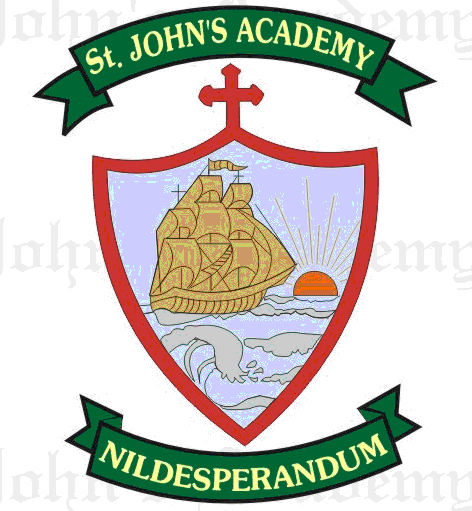 FIRST UNIT TEST SYLLABUS  2015-16CLASS  VIIENGLISH LANGUAGE →  Elementary English Grammar and Composition – Class 7CH. NO.    TOPICS	PAGE NO.   1.      The Sentence	1 – 7   2.      Nouns	8 - 13            Kinds of Nouns	            Number	            Gender      -             Exercise to be done by the teacher in                                                the note book   4.        Adjectives	19 - 22  24.      Letter  (Informal)  - A letter to your father informing                                                              about your new School.   5.       Determiners	23 - 28           Kinds Of Determiners          Correct Use Of Determiners          Articles  - Exercise to be done by the teacher in the                              note book 22.      Essay (Descriptive) -  A visit to a historical place.             Picture Composition 26.       Comprehension	                                   151ENGLISH LITERATURE  → New Gem’s English Reader Part 7CH. NO.    TOPICS                             PAGE NO.Chapter 2  - Harold: our hornbill                   9 - 14Chapter 7  - Song of Radha, the                      milkmaid (Poem)                      41 - 44Chapter 3  - Adventures around the world    15 - 23ENGLISH SPELLING DICTATION →Difficult words from the chapters in English Literature.Seen Passage – Adventures Around The World.Unseen Passage – Any Chapter in the English Literature Book.ENGLISH ELOCUTION/RECITATION → Poetry Magic Book 7 (Ref.)   Night And Day   (From the poem book)         8                              Song of Radha, the milkmaid                       41 - 42MATHEMATICS →  Foundation Mathematics Class7CH. NO.    TOPICS	PAGE NO.1. Sets                                                                     1 – 122. Venn Diagram                                                     13 – 193. Number System                                                  20 – 274. H.C.F. and L.C.M. of Numbers                           28 – 395. Integers                                                               40 – 4817. Algebraic Expressions                                   141 – 15726. Fundamental Geometrical Concepts              221 – 22327. Lines And Angles                                          224 - 238HISTORY/CIVICS → The Trail History & Civics – Class 7CH. NO.    TOPICS                             PAGE NO.The Medieval World	       8 - 13 Medieval Europe –            Christianity and the Roman Church      14 - 20                                                               Islam and its impact on the Middle East                                                             21 - 2617.  The making of our Constitution       142 - 147GEOGRAPHY →   Geography Revised Edition- Class 7CH. NO.    TOPICS	PAGE NO.3. Motions Of The Earth	                      26 - 374. The Four Realms Of The Earth	                      38 - 561. Recording Weather	                      1 - 112. Locating Places On The Earth And Finding Time 12 - 25	10 - 20PHYSICS  →  New Oxford  Science Physics - 7                  CH. NO.    TOPICS                             PAGE NO.1. Measurement	         7 - 182. Force and Motion                                  19 – 34CHEMISTRY →   Living Science- Chemistry- 7CH. NO.    TOPICS	PAGE NO.1. Elements and Compounds                                  3 - 18BIOLOGY  →  Living Science Biology  7CH. NO.    TOPICS                              PAGE NO.Chapter  1 -  Basic Biology	           3 - 15Chapter  2 -  Organization in Living Beings 16 – 21COMPUTER SCIENCE  →  Optima Cyber World  7CH. NO.    TOPICS	PAGE NO.Chapter  1   -  The Computer Languages	               5 - 10Chapter  2   -  Customizing Windows	               11 - 22Chapter  3   -  Mail Merge In MS-WORD                   23 - 31	23 - 31GENERAL KNOWLEDGE → G.K. Magic – 7TOPICS                                            PAGE NO.1.   N for nature                                       4 to 82.   Words and more                                9 to 123.   I Love my India                               13 to 18VALUE EDUCATION  → Good Karma Part 7CH. NO.    TOPICS	PAGE NO.1. God Our Eternal Guide	                    5 - 92.  The Flame of Hope                                           10 - 12ART  →Octopus Drawing and colouring (Crayons)SUPW  →Vegetable Printing (animal figure)P.T.  →March Past P.T. Exercises/DrillHINDI→ (LITERATURE) uwru ljy fganh ekyk & ‰fo"k;	ist uaŒikB & ƒ iz.kfr	ƒ& †ikB &„ fxYyw	‡&ƒåHINDI   (LANGUAGE) O;kdj.k &vuqie fganh O;kdj.k Hkkx & ‰fo"k;	ist uaŒlaKk & fyax] opu	iqujko`fRr	†Š &‡ˆfØ;k & ldeZd o  vdeZd   iqujko`fRr	‰„ &‰…fo”ks’k.k & izdkj] vH;kl dk;Z	ˆ…& ‰ƒfØ;k fo”ks’k.k&izdkj o vH;kl dk;Z	Šˆ&‹‡laf/k & Loj laf/k izdkj vH;kl dk;Z	ƒ„& ƒ…lekl & izdkj& vO;;h Hkko] rRriq:’k]	…ƒ & …†n~foxq lekl] n~oano lekl vH;kl dk;Zi= ys[ku &vkSipkfjd i=&iz/kkukpk;kZ dks “kqYd ekQ djus ds fy, i= fy[ksaAvukSipkfjd i=&le; dk egRo crkrs gq, NksVs HkkbZ dks i= fy[ksaAfuca/k ys[ku&	ƒ- vkids thou dk D;k y{; gS\ 	lfoLrkj fy[ksaA	„- egku Lora=rk lsukuhfoykse “kCn &ew[kZ ls ykSfdd	ƒŒ‹i;kZ;okph “kCn&vieku ls nq[keqgkojs ƒ ls ƒå rdvifBr x|ka”k	ƒ†‡ ¼ƒ½HINDI READINGfo"k;	ist uaŒfueZy ân;	„ˆ&„ŠfxYyw	‡ & ƒåJqrys[kfxYyw	‡ & ƒåvifBrSANSKRIT  → cky laLd`r dfudk & „oUnuk                             ƒƒ&ƒ„f}rh;% ikB% & lw;ksZn;%              ƒ‰&ƒ‹“kCn :i & eqfu/kkrq :i & iB~ ¼y`V~] yksV~ ydkj½SANSKRIT  → cky laLd`r dfudk & „oUnuk                             ƒƒ&ƒ„f}rh;% ikB% & lw;ksZn;%              ƒ‰&ƒ‹“kCn :i & eqfu/kkrq :i & iB~ ¼y`V~] yksV~ ydkj½